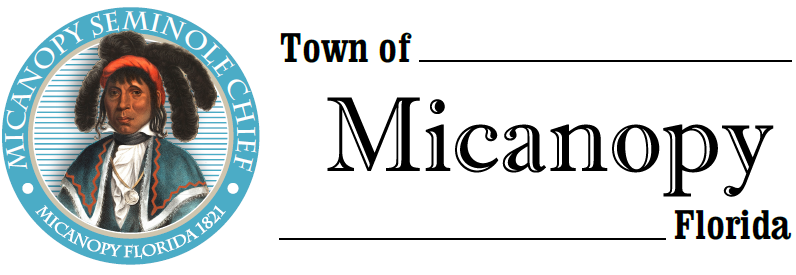 Town of Micanopy Town Commission • Regularly Scheduled MeetingTuesday • June 9, 2020 • 8:00 PM (or immediately upon completion of Canvassing Board Meeting)A G E N D A________________________________________________________________________THE TOWN OF MICANOPY WILL REQUIRE ALL ATTENDEES TO WEAR A FACE MASK. SOCIAL DISTANCING AND ALACHUA COUNTY HEALTH SAFETY GUIDELINES WILL BE FOLLOWED.  1. Call to Order  2. Invocation & Pledge of Allegiance to Flag  3. Roll Call  4. Consent Agenda	A)	Agenda Approval	B)	Minutes of Regular Meeting of May 12, 2020 & CDBG Workshop of May 26, 2020	C)	Review & Acceptance of Financial Transactions & Reports  5.	Citizen’s Forum (public comments limited to 5 minutes per speaker, please)  6. Town Attorney Report	A)	Senate Bill 410 Growth Management Letter	  7. New Business		A)	Proposed Ordinance – Meeting Notification & Social Media Use Discussion		B)	36-Month CD Maturing June 21, 2020  8. Unfinished Business	A)	Response - RFP – Basketball Court 	B)	Ginny Beam (205 SE Tuscawilla Road) Request to Pay for Monthly Street Light Electric Charges  9. Town Commissioner Reports•	Commissioner (Seat 2) Tim Parker 			        	  •	Commissioner (Seat 3) Newly Elected Commissioner                      •    Commissioner (Seat 4) Troy Blakely•    Commissioner (Seat 5) Mike Roberts  10. Mayor (Seat 1) Joe Aufmuth Report  11. Adjourn_______________________________________________________________________________________________________PLEASE NOTE: PURSUANT TO SECTION 286.015, FLORIDA STATUTES, IF A PERSON DECIDES TO APPEAL ANY DECISION MADE BY THE COMMISSION WITH RESPECT TO ANY MATTER CONSIDERED DURING THIS MEETING, HE OR SHE WILL NEED TO ENSURE THAT A VERBATIM RECORD OF THE PROCEEDINGS IS MADE, WHICH RECORD INCLUDES THE TESTIMONY AND EVIDENCE UPON WHICH THE APPEAL IS TO BE BASED. IN ACCORDANCE WITH THE AMERICAN WITH DISABILITIES ACT, A PERSON WITH DISABILITIES NEEDING ANY SPECIAL ACCOMODATIONS TO PARTICIPATE IN TOWN MEETINGS SHOULD CONTACT THE TOWN ADMINISTRATOR, 706 NE CHOLOKKA BLVD., MICANOPY, FLORIDA 32667-0137, TELEPHONE (352) 466-3121.